Tổng số tín chỉ / Credits in total: 155Điểm trung bình tích lũy toàn khóa: 2.89 (quy đổi tương đương sang thang điểm 10: 7.31).Cummulative grade-point average: 2.89 (convertible to 10-scale: 7.31).TRƯỜNG ĐẠI HỌC HÀNG HẢI VIỆT NAMVIETNAM MARITIME UNIVERSITY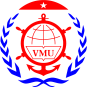 BẢNG ĐIỂM TỐT NGHIỆPGRADUATE TRANSCRIPTHọ và tên / Name:Ngày sinh / Date of birth:Mã SV / Student ID:Thời gian học / Time of study:Ngành đào tạo:Chuyên ngành:Degree program:Majoring in:Hình thức / Mode of study:Trình độ / Degree:NoMã HP/
Subject IDTên học phầnSubject titleTín chỉ/
CreditsĐiểm/
GradeĐiểm/
Grade122101Hình họaDescriptive Geometry28.70A212501Môi trường và bảo vệ môi trườngEnvironment and Environmetal Protection27.40B319106Nguyên lý CB của CNMLN 1Basic principles of Marxism-Leninism I26.20C418424Tiếng Anh cơ bản 1General English 135.40D+517101Tin học đại cươngIntroduction to Informatics38.20B+618301Hóa đại cươngGeneral chemistry39.10A+718102Giải tích 1Calculus 149.70A+818103Giải tích 2Calculus 246.80C+913412Kỹ thuật điệnElectrotechnical48.80A1019109Nguyên lý CB của CNMLN 2Basic principles of Marxism-Leninism II37.00B1118425Tiếng Anh cơ bản 2General English 237.40B1218201Vật lý 1General Physics 137.70B1322102Vẽ kỹ thuật cơ bảnBasic Engineering Drawing25.80C…………………Mã SV / Student ID:38877Hải Phòng, Ngày 21 tháng 5 năm 2015Xếp loại tốt nghiệp:KháHai phong, May 21, 2015Degree of classification:GoodTL. HIỆU TRƯỞNG(On behalf of The Rector)TRƯỞNG KHOA / DEANGhi chú / NoteGhi chú / NoteGhi chú / NoteGhi chú / NoteGhi chú / NoteGhi chú / NoteGhi chú / NoteGhi chú / NoteGhi chú / NoteGhi chú / NoteHệ thống thang điểm tín chỉ được quy đổi như sau / The grading system is as follows:Hệ thống thang điểm tín chỉ được quy đổi như sau / The grading system is as follows:Hệ thống thang điểm tín chỉ được quy đổi như sau / The grading system is as follows:Hệ thống thang điểm tín chỉ được quy đổi như sau / The grading system is as follows:Hệ thống thang điểm tín chỉ được quy đổi như sau / The grading system is as follows:Hệ thống thang điểm tín chỉ được quy đổi như sau / The grading system is as follows:Hệ thống thang điểm tín chỉ được quy đổi như sau / The grading system is as follows:Hệ thống thang điểm tín chỉ được quy đổi như sau / The grading system is as follows:Hệ thống thang điểm tín chỉ được quy đổi như sau / The grading system is as follows:Hệ thống thang điểm tín chỉ được quy đổi như sau / The grading system is as follows:Điểm chữ / GradeA+AB+BC+CD+DFĐiểm số / Grade points4.04.03.53.02.52.01.51.00Thang 10 / 10-Scale9.0-108.5-8.98.0-8.47.0-7.96.5-6.95.5-6.45.0-5.44.0-4.90.0-3.9